Приложение 2 к Протоколу от 03.04.2023 г. № 19-29/пр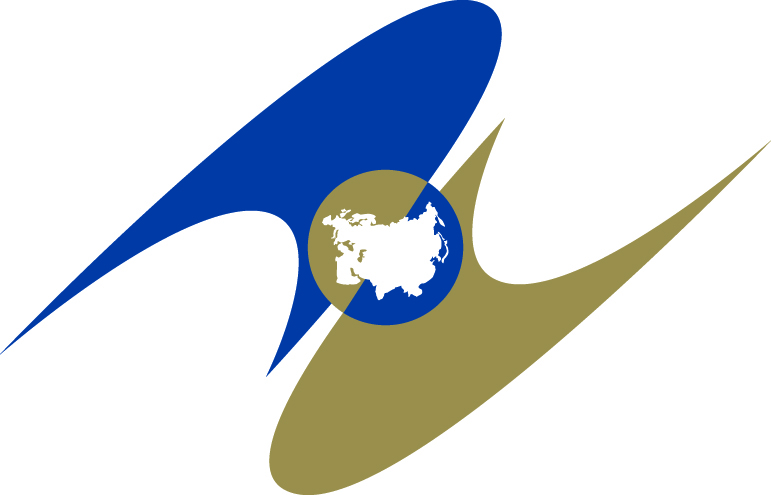 ЕВРАЗИЙСКАЯ ЭКОНОМИЧЕСКАЯ КОМИССИЯКОЛЛЕГИЯРЕШЕНИЕОб утверждении требований к временным интеграционным техническим решениямВ соответствии со статьей 17 Соглашения о применении в Евразийском экономическом союзе навигационных пломб для отслеживания перевозок от 19 апреля 2022 г. Коллегия Евразийской экономической комиссии решила:1. Утвердить Требования к временным интеграционным техническим решениям, обеспечивающие информационное взаимодействия между уполномоченными операторами (органами) государств-членов Евразийского экономического союза.2. Настоящее Решение вступает в силу по истечении 30 календарных дней с даты его официального опубликования.ПРИЛОЖЕНИЕк Решению КоллегииЕвразийской экономической комиссии   от                              20       г.  № ТРЕБОВАНИЯк временным интеграционным техническим решениям1. Общие положения1.1. Настоящие Требования к временным интеграционным техническим решениям (далее – Требования) разработаны на основании пункта 1 Статьи 17 Соглашения о применении в Евразийском экономическом союзе навигационных пломб для отслеживания перевозок от 19 апреля 2022 г. (далее – Соглашение).1.2. Требования определяют архитектуру, регламент и технические параметры информационного взаимодействия между уполномоченными операторами (органами) государств – членов Евразийского экономического союза (далее государство-член, Союз).1.3. Требования применяются при отслеживании перевозок объектов отслеживания по территориям двух и более государств-членов, подлежащих отслеживанию в соответствии с Соглашением.1.4. Понятия, используемые в настоящих Требованиях, применяются в значениях, определенных Договором о Евразийском экономическом союзе от 29 мая 2014 года, Таможенным кодексом Евразийского экономического союза и актами органов Союза, а также Соглашением.2. Архитектура системы обмена информацией2.1. При информационном взаимодействии между уполномоченными операторами (органами) используется логическая конфигурация сети – полносвязная топология.2.2. Уполномоченные операторы (органы) обеспечивают информационное взаимодействие между национальными операторами своих государств-членов.2.3. Навигационная пломба направляет информацию в информационную систему национального оператора, в которой эта пломба зарегистрирована.3. Регламент обмена3.1. При информационном взаимодействии между уполномоченными операторами (органами) применяется режим реального времени обработки информации. 3.2. При получении информации уполномоченный оператор (орган) перенаправляет ее участнику информационного взаимодействия в режиме реального времени.3.3. Технологические перерывы допускаются продолжительностью не более 1 часа. Суммарная продолжительность технологических перерывов не допускается более 1 часа в сутки.3.4. При проведении работ, которые могут повлечь перерывы информационного взаимодействия более чем на 1 час, уполномоченный оператор (орган) информирует об этом все уполномоченные операторы (органы) не менее, чем за 1 сутки до проведения работ.4. Технология, используемая при информационном обмене4.1. При информационном обмене используется программный продукт, созданный на основе брокера сообщений  RabbitMQ – совместное предложение ДТИ и национального оператора РФ.4.2. При информационном обмене сообщения передаются в электронном виде, в формате JSON.5. Состав информационных сообщений5.1. При осуществлении информационного взаимодействия применяется принцип подокументного обмена, когда одно сообщение содержит один документ.5.2 Уполномоченные операторы (органы) обеспечивают формирование, передачу (прием) и обработку сообщений, перечень которых приведен в Приложении № 1 к настоящим Требованиям.5.3. Состав сведений сообщений, указанный в пункте 5.2 Настоящего порядка, а также участников обмена такими сообщениями, определяются Решением Коллегии Евразийской экономической комиссии от __ _______ 2022 г. № ___ «О порядке информационного взаимодействия между уполномоченными операторами (органами) государств-членов Евразийского экономического союза и сведениях, которыми они обмениваются)».6. Принципы обеспечения защиты информации  6.1. При обмене информацией уполномоченные операторы (органы) принимают исчерпывающие меры, отвечающие требованиям в области защиты информации в соответствии с законодательством государства-члена, в котором зарегистрирован такой уполномоченный оператор (орган).6.2. При хранении информации в информационных системах уполномоченными операторами (органами) и национальными операторами принимаются исчерпывающие меры по недопущению несанкционированных действий с такой информацией в соответствии с национальным законодательством государств-членов.6.3. При обмене информацией могут применяться электронные цифровые подписи.Порядок использования электронной цифровой подписи при реализации информационного взаимодействия определяется в соответствии с законодательством государств-членов и актами, составляющими право Союза.7. Нештатные ситуации7.1. Для разрешения нештатных ситуаций, когда обработка данных не может быть произведена в обычном режиме, уполномоченные операторы (органы) и национальные операторы организуют службу технической поддержки. Нештатными ситуациями считаются случаи технических сбоев и истечение времени ожидания.7.2. Режим работы служб технической поддержки осуществляется на постоянной основе в течение 24 часов в сутки, 7 дней в неделю.7.3. В целях оперативного взаимодействия при возникновении нештатных ситуаций уполномоченные операторы (органы) обмениваются контактами (номер телефона, адрес электронной почты). 8. Дополнительные требования8.1. В целях реализации электронного обмена информацией в рамках отслеживания перевозки уполномоченные операторы (органы) формируют и ведут информационные ресурсы, хранящие принятые и направленные сообщения не менее 3 лет либо в течение более продолжительного срока, предусмотренного законодательством государств-членов.8.2. В рамках исполнения настоящих Требований, уполномоченные операторы (органы) обеспечивают разработку и применение следующих электронных сервисов:а) формирование и направление сообщений;б) получение и обработка сообщений;в) формирование информационных ресурсов;г) поиск в информационных ресурсах электронных сообщений;д) хранение отправленных и полученных сообщений.8.3. При информационном взаимодействии уполномоченные операторы (органы) обеспечивают использование технологии гарантированной доставки сообщений.8.4. При информационном взаимодействии уполномоченные операторы (органы) применяют статусную модель навигационной пломбы, определенную в Приложении к ___________________, утвержденному Решением Коллегии Комиссии от               20   г. ___________ПРИЛОЖЕНИЕк Требованиям к временным интеграционным техническим решениям 
ПЕРЕЧЕНЬсообщений, используемых при информационном взаимодействии между уполномоченными операторами (органами)При реализации информационного взаимодействия, уполномоченные операторы (органы) реализуют функции формирования, передачи, приема и обработки следующих сообщений:1. Направление информации о запланированной перевозке:запрос принадлежности пломбы по номеру (таблица № 1 из Состава);результат поиска принадлежности пломбы по номеру (таблица № 2).2. Запрос на действие с пломбой (таблица № 3):запрос дистанционного замыкания элемента пломбирования (код события «А02»);запрос дистанционной активации; (код события «А03») ;запрос дистанционной деактивации; (код события «А04»);запрос дистанционной санкционированного размыкания элемента пломбирования (код события «А05»);запрос дистанционного удаления информации; (код события «А06»);запрос дистанционной смены периодичности передачи информации от навигационной пломбы (код события «А07»).3. Результат обработки запроса на действие с пломбой(таблица № 4):сообщение о дистанционном замыкании элемента пломбирования (код события «А02»);сообщение о дистанционной активации (код события «А03»);сообщение о дистанционной деактивации код события «А04»);сообщение о дистанционном санкционированном размыкании элемента пломбирования (код события «А05»);сообщение о дистанционном удалении информации (код события «А05»);сообщение о дистанционной смене периодичности передачи информации от навигационной пломбы национальному оператору (код события «А05»).4. Сообщение о действии с пломбой с использованием специального устройства (таблица № 4):о замыкания элемента пломбирования с применением специального устройства;об активации с применением специального устройства;о деактивации с применением специального устройства;о санкционированном размыкании элемента пломбирования с применением специального устройства;об удалении информации с применением специального устройства;о смене периодичности передачи информации от навигационной пломбы национальному оператору с применением специального устройства.5. Сообщение о возникновении критичной ошибки (таблица № 4).6. Направление информации о загрузке информации в память пломбы:запрос на дистанционную загрузку информации в память пломбы (таблица № 5).сообщение о результате загрузки информации в навигационную пломбу (таблица № 6).сообщение о записи информации с применением специального устройства (таблица № 6).7. Сообщение об отслеживании перевозки (таблица №7):о начале отслеживания перевозки;о завершении отслеживания перевозкисообщение о передаче актуальных сведений об отслеживании перевозки;сообщение о нештатной ситуации с перевозкой.сообщение о штатном вскрытии навигационной пломбы;сообщение о замене навигационной пломбы.8. Сообщение с технологическими данными, полученными от навигационной пломбы (таблица №8).9. Запрос сведений по номеру пломбы (таблица №9).10. Информация об уникальных номерах перевозки по номеру пломбы (таблица №10).11. Запрос сведений об отслеживании по номеру перевозки (таблица №11).12. Информация об объекте отслеживания по номеру перевозки (таблица №12).13. Информация о принятых мерах и формах контроля (таблица № 13).____________«      »                     20     г.         №    г.Председатель КоллегииЕвразийской экономической комиссииМ. Мясникович